Викторина «Загадочные сказки»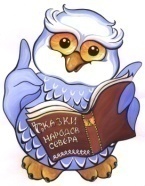 Уважаемые жители и гости города!Этнокультурный центр Ненецкого автономного округа приглашает Вас во Дворец культуры «Арктика» 21 апреля 2017 года в 17 часов на окружной театральный фестиваль «Волшебные краски северной сказки». На фестиваль подали заявки 30 участников  из детских садов, школ, учреждений культуры г. Нарьян-Мара  и 7-ми  населенных пунктов округа: с. Несь, п. Каратайка, с. Великовисочное, с. Тельвиска, п. Искателей, п. Хонгурей, п. Нельмин Нос, п. Амдерма, с. Оксино, с. Нижняя Пёша.В рамках фестиваля пройдет день семейного творчества «Весёлые краски северной сказки». Среди правильно ответивших на вопросы викторины «Загадочные сказки» 16 апреля 2017 г. будут разыграны 10 билетов на Гала-концерт фестиваля. Ответьте на вопросы викторины, укажите на бланке свою фамилию, имя, отчество, номер телефона и принесите заполненный бланк 16 апреля 2017 года к 12 часам во Дворец культуры «Арктика» (телефон для справок 2-16-94), в 14.00 в фойе 2 этажа ДК «Арктика» будут разыграны 10 призовых билетов  на Гала-концерт театрального фестиваля «Волшебные краски северной сказки».Перечисли героев ненецкой сказки «Кто лепёшки съел?»А) куропатка, мышка, воронаБ) волк, воробей, лисаВ) песец, олень, соваС кем не смогла подружиться собака в ненецкой сказке «Как собака себе друга искала»?А) мышка, лиса, песецБ) заяц, волк, медведьВ) ворона, олень, куропаткаСколько было сыновей у матери в ненецкой сказке «Кукушка»?А) 5Б) 3В) 1Кто у проруби сидит и себе под нос бубнит: «Ловись, рыбка, большая и маленькая!»?А) заяц Б) волкВ) лисаКак по коми называют Бабу ягу?А) ВойпельБ) ЁмаВ) ГундырИз чего была сделана лодка у мышки в коми сказке «Мышь по реке плывет»?А) сорочья грудная косточкаБ) оленья грудная косточкаВ) воронья грудная косточкаКто в сказке  «Репка» стоял по счёту четвёртым?  А) жучкаБ) мышкаВ) внучкаКакой вопрос задавала Золотая рыбка старику?А) «Какая погода сегодня, старче?»Б) «Чего тебе надобно, старче?»В) «Ты обедал сегодня, старче?»Какой предмет одежды спасает сказочного героя от злых духов?А) поясБ) сапогиВ) рубахаФИО _____________________________________________________________________________Телефон_____________________________________________